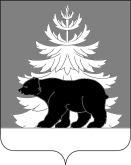 РОССИЙСКАЯ ФЕДЕРАЦИЯ                                                                                                       ИРКУТСКАЯ ОБЛАСТЬАдминистрацияЗиминского районного муниципального образованияП О С Т А Н О В Л Е Н И Еот  31 июля 2019 г        г. Зима      №  612   Об участии в профилактической операции «Трактор» Во исполнение распоряжения  Правительства  Иркутской  области  от 10 июля 2019 года №469-рп «О проведении профилактической операции «Трактор»,  Положения «О проведении профилактической  операции «Трактор», утвержденного приказом Министерства сельского хозяйства Российской Федерации от 27 января 1998 года № 38, Распоряжением Службы государственного надзора за техническим состоянием самоходных машин и других видов техники Иркутской области   от 11 июля 2019 года        № 62-СР «О проведении профилактической операции «Трактор», от 22 июля 2019 года «О создании рабочей группы  по проведению профилактической операции «Трактор», руководствуясь статьями 22, 46 Устава Зиминского районного муниципального образования, администрация Зиминского районного муниципального образования,ПОСТАНОВЛЯЕТ:1. На период проведения профилактической операции «Трактор»   с 01.09.2019г. по 30.09.2019 г.  создать рабочую группу (Приложение 1).  2. Утвердить план мероприятий по проведению профилактической операции «Трактор» (Приложение 2).3.  В ходе  проведения мероприятий  профилактической операции «Трактор» привлекать к участию в рабочей группе инженеров проверяемых организаций.         4. Управляющему делами Тютневой Т.Е. опубликовать настоящее постановление в информационно - аналитическом, общественно - политическом еженедельнике «Вестник района» и разместить на официальном сайте администрации Зиминского районного муниципального образования  www.rzima.ru в информационно-телекоммуникационной сети «Интернет».          5.   Контроль  исполнения настоящего постановления возложить на и.о. заместителя мэра по управлению муниципальным хозяйством А.А.Ширяева Мэр Зиминского районного муниципального образования				 			Н.В.Никитина	Состав рабочей группыпри проведении профилактической операции «Трактор»Носов Д.В. – главный государственный инженер-инспектор Службы государственного надзора за техническим состоянием самоходных машин и других видов техники (Гостехнадзора) Иркутской области  г. Зима и Зиминского района, руководитель группы (по согласованию);Шульгин В.Ю. – главный государственный инженер-инспектор Службы государственного надзора за техническим состоянием самоходных машин и других видов техники (Гостехнадзора)  Иркутской области г. Зима и Зиминского района (по согласованию);Грешилов А.К. – старший государственный инспектор БДД ОГИБДД МО МВД России «Зиминский», капитан полиции (по согласованию);Чижик П.В. – государственный инспектор БДД ОГИБДД МО МВД России «Зиминский», старший лейтенант полиции (по согласованию);Мальков О.В. – государственный инспектор по охране труда Государственной инспекции охраны труда в Иркутской области (по согласованию);Моисеев С.В. – главный специалист-эксперт территориального управления Министерства лесного комплекса Иркутской области по Зиминскому лесничеству (по согласованию);Плюхина Т.Н. – начальник отдела сельского хозяйства администрации Зиминского районного муниципального образования;Филимонова И.Н. – главный специалист комитета  ЖКХ и С администрации Зиминского районного муниципального образования. Скворцов Б.А. – заместитель председателя комитета  ЖКХ, транспорта и связи – начальник отдела по муниципальному жилищному контролю – главный инспектор по муниципальному жилищному контролю администрации Зиминского городского муниципального образования (по согласованию).Приложение 2к постановлению администрацииЗиминского районного муниципального образования№ 612 от «31» июля 2019г.ПЛАНмероприятий по проведению профилактической операции «Трактор»Филимонова И.Н. 3-15-91Список  рассылки:В дело – 3 экзТУ МЛК Иркутской области по Зиминскому лесничеству- 1 экзОГИБДД МО МВД России «Зиминский» - 1 экзГосударственный инспектор по охране труда Государственной инспекции охраны труда в Иркутской области- 1 экзГлавный государственный инженер-инспектор Службы государственного надзора за техническим состоянием самоходных машин и других видов техники (Гостехнадзора) Иркутской области г. Зима и Зиминского района- 1 экзКомитет ЖКХ и С администрации Зиминского районного муниципального образования- 1 экзадминистрации Зиминского городского муниципального образования- 1 экзПриложение 1к постановлению администрацииЗиминского районного муниципального образования№ 612 от « 31» июля 2019 г. №Мероприятия Дата проведенияОтветственные Ответственные 1Информирование через СМИ о проведении операции «Трактор»До 30.08.2019Администрация ЗРМО, Администрация ЗГМО.Носов Д.В., Филимонова И.Н., Скворцов Б.ААдминистрация ЗРМО, Администрация ЗГМО.Носов Д.В., Филимонова И.Н., Скворцов Б.А2Проведение занятий с личным составом ГИБДД по выполнению задач операции29.08.2019 Носов Д.В., Шульгин В.Ю.,Гопкало В.Н.Носов Д.В., Шульгин В.Ю.,Гопкало В.Н.Проведение рейдов:Проведение рейдов:Проведение рейдов:Проведение рейдов:Проведение рейдов:3г. Зима – с. Перевоз – с. Кимильтей – с. Баргадай02.09.201902.09.2019Носов Д.В. ,Шульгин В.Ю. , Грешилов А.К., Чижик П.В. 4г. Зима – г. Саянск04.09.201904.09.2019Носов Д.В., Шульгин В.Ю., Грешилов А.К., Чижик П.В., Мальков О.В. 5г. Зима – д.Норы – с. Покровка06.09.201906.09.2019Носов Д.В., Шульгин В.Ю., Грешилов А.К., Чижик П.В. 6г. Зима – д. Нижнечиркина – с. Глинки – с. Филипповск –  п. Большеворонежский09.09.201909.09.2019Носов Д.В., Шульгин В.Ю., Грешилов А.К., Чижик П.В., Мальков О.В., Плюхина Т.Н.7г. Зима – п. Центральный Хазан – с. Батама –             с. Басалаевка –  с. Зулумай11.09.201911.09.2019Носов Д.В., Шульгин В.Ю., Грешилов А.К., Чижик П.В. 8Рейд по карьерам добычи ПГС13.09.201913.09.2019Носов Д.В., Шульгин В.Ю., Грешилов А.К., Чижик П.В., Мальков О.В., Плюхина Т.Н.9г. Зима – с. Новолетники – с. Масляногорск –            п. Осиповский – уч.Верхнеокинский16.09.201916.09.2019Носов Д.В., Шульгин В.Ю, Грешилов А.К., Чижик П.В. 10г. Зима – Промплощадка (ОАО Саянскхимпласт)18.09.201918.09.2019Носов Д.В., Шульгин В.Ю., Грешилов А.К., Чижик П.В., Мальков О.В. 11Рейд по проверки техники, эксплуатирующейся на землях лесного фонда Зиминского района20.09.201920.09.2019Носов Д.В., Шульгин В.Ю., Грешилов А.К., Чижик П.В., Моисеев С.В.12г. Зима – с. Самара – д. Нижний Хазан23.09.201923.09.2019Носов Д.В., Шульгин В.Ю., Грешилов А.К., Чижик П.В. 13г. Зима – д. Черемшанка – с.Буря25.09.201925.09.2019Носов Д.В., Шульгин В.Ю., Грешилов А.К., Чижик П.В. 14г. Зима – г. Саянск – с. Харайгун27.09.201927.09.2019Носов Д.В., Шульгин В.Ю., Грешилов А.К., Чижик П.В..15Предоставление отчета о проделанной работе по проведению профилактической операции «Трактор»:- ОГИБДД МО МВД России «Зиминский»;- Администрация Зиминского районного муниципального образования, Зиминского городского муниципального образования;- Государственная инспекцию охраны труда в Иркутской области;- Территориальное управление агентства лесного комплекса Иркутской области по Зиминскому лесничеству До 10.10.2019До 10.10.2019Носов Д.В., Грешилов А.К., Мальков О.В., Плюхина Т.Н.,Моисеев С.В.Начальник территориального управления МЛК Иркутской области по Зиминскому  лесничеству«_____»__________2019 г.____________________ В.Н. Батухтин                      (подпись)Начальник ОГИБДД МО МВД России «Зиминский»«_____»__________2019 г._____________________ В.Н. Гопкало               (подпись)Государственный инспектор по охране труда Государственной инспекции охраны труда в Иркутской области«_____»__________2019 г._____________________ О.В. Мальков               (подпись)Главный государственный инженер-инспектор Службы государственного надзора за техническим состоянием самоходных машин и других видов техники (Гостехнадзора) Иркутской области г. Зима и Зиминского района«_____»__________2019 г.______________________ Д.В. Носов               (подпись)И.о. заместителя мэра по управлению муниципальным хозяйством  «_____»__________2019 г.____________________  А.А. Ширяев               (подпись)Управляющий делами администрации Зиминского районного муниципального образования«_____»__________2019 г._____________________ Т.Е. Тютнева               (подпись)Начальник управления  правовой, кадровой и организационной работы администрации Зиминского районного муниципального образования«_____»__________2019 г._____________________  Е.В. Сыманович               (подпись)Управляющий делами администрации Зиминского городского муниципального образования«_____»__________2019 г._____________________  С.В. Потемкина               (подпись)